              ҠАРАР                                                                        РЕШЕНИЕ    «04» июль  2022 й                        №144                     «04» июля 2022г.Об утверждении проекта решения «О внесении изменения в решение Совета сельского поселения  Нижнебиккузинский  сельсовет муниципального района Кугарчинский район Республики Башкортостан от «24» февраля 2022 года № 125 «Об утверждении Положения  о муниципальном контроле в сфере благоустройства на территории сельского поселения Нижнебиккузинский  сельсовет муниципального района Кугарчинский район Республики Башкортостан»  В соответствии с Федеральным Законом от 31.07.2020 № 248 «О государственном контроле (надзоре) и муниципальном контроле в Российской Федерации»  Совет сельского поселения Нижнебиккузинский  сельсовет муниципального района Кугарчинский район Республики БашкортостанРЕШИЛ:1. Внести в решение Совета сельского поселения Нижнебиккузинский   сельсовет муниципального района Кугарчинский район Республики Башкортостан от 04 июля 2022 года № 144 «Об утверждении Положения  о муниципальном контроле в сфере благоустройства на территории сельского поселения Нижнебиккузинский  сельсовет муниципального района Кугарчинский район Республики Башкортостан» следующие изменения и дополнения:1.1     «Пункт 1.4» дополнить подпунктом 4:   Инспектор обязан:1) соблюдать законодательство Российской Федерации, права и законные интересы контролируемых лиц;2) своевременно и в полной мере осуществлять предоставленные в соответствии с законодательством Российской Федерации полномочия по предупреждению, выявлению и пресечению нарушений обязательных требований, принимать меры по обеспечению исполнения решений контрольных (надзорных) органов вплоть до подготовки предложений об обращении в суд с требованием о принудительном исполнении предписания, если такая мера предусмотрена законодательством;(в ред. Федерального закона от 11.06.2021 N 170-ФЗ)(см. текст в предыдущей редакции)3) проводить контрольные (надзорные) мероприятия и совершать контрольные (надзорные) действия на законном основании и в соответствии с их назначением только во время исполнения служебных обязанностей и при наличии соответствующей информации в едином реестре контрольных (надзорных) мероприятий, а в случае взаимодействия с контролируемыми лицами проводить такие мероприятия и совершать такие действия только при предъявлении служебного удостоверения, иных документов, предусмотренных федеральными законами;4) не допускать при проведении контрольных (надзорных) мероприятий проявление неуважения в отношении богослужений, других религиозных обрядов и церемоний, не препятствовать их проведению, а также не нарушать внутренние установления религиозных организаций;5) не препятствовать присутствию контролируемых лиц, их представителей, а с согласия контролируемых лиц, их представителей присутствию Уполномоченного при Президенте Российской Федерации по защите прав предпринимателей или его общественных представителей, уполномоченного по защите прав предпринимателей в субъекте Российской Федерации при проведении контрольных (надзорных) мероприятий (за исключением контрольных (надзорных) мероприятий, при проведении которых не требуется взаимодействие контрольных (надзорных) органов с контролируемыми лицами) и в случаях, предусмотренных настоящим Федеральным законом, осуществлять консультирование;6) предоставлять контролируемым лицам, их представителям, присутствующим при проведении контрольных (надзорных) мероприятий, информацию и документы, относящиеся к предмету государственного контроля (надзора), муниципального контроля, в том числе сведения о согласовании проведения контрольного (надзорного) мероприятия органами прокуратуры в случае, если такое согласование предусмотрено настоящим Федеральным законом;7) знакомить контролируемых лиц, их представителей с результатами контрольных (надзорных) мероприятий и контрольных (надзорных) действий, относящихся к предмету контрольного (надзорного) мероприятия;8) знакомить контролируемых лиц, их представителей с информацией и (или) документами, полученными в рамках межведомственного информационного взаимодействия и относящимися к предмету контрольного (надзорного) мероприятия;9) учитывать при определении мер, принимаемых по фактам выявленных нарушений, соответствие указанных мер тяжести нарушений, их потенциальной опасности для охраняемых законом ценностей, а также не допускать необоснованного ограничения прав и законных интересов контролируемых лиц, неправомерного вреда (ущерба) их имуществу;10) доказывать обоснованность своих действий при их обжаловании в порядке, установленном законодательством Российской Федерации;11) соблюдать установленные законодательством Российской Федерации сроки проведения контрольных (надзорных) мероприятий и совершения контрольных (надзорных) действий;12) не требовать от контролируемых лиц документы и иные сведения, представление которых не предусмотрено законодательством Российской Федерации либо которые находятся в распоряжении государственных органов и органов местного самоуправления.2. Инспектор при проведении контрольного (надзорного) мероприятия в пределах своих полномочий и в объеме проводимых контрольных (надзорных) действий имеет право:1) беспрепятственно по предъявлении служебного удостоверения и в соответствии с полномочиями, установленными решением контрольного (надзорного) органа о проведении контрольного (надзорного) мероприятия, посещать (осматривать) производственные объекты, если иное не предусмотрено федеральными законами;2) знакомиться со всеми документами, касающимися соблюдения обязательных требований, в том числе в установленном порядке с документами, содержащими государственную, служебную, коммерческую или иную охраняемую законом тайну;3) требовать от контролируемых лиц, в том числе руководителей и других работников контролируемых организаций, представления письменных объяснений по фактам нарушений обязательных требований, выявленных при проведении контрольных (надзорных) мероприятий, а также представления документов для копирования, фото- и видеосъемки;4) знакомиться с технической документацией, электронными базами данных, информационными системами контролируемых лиц в части, относящейся к предмету и объему контрольного (надзорного) мероприятия;5) составлять акты по фактам непредставления или несвоевременного представления контролируемым лицом документов и материалов, запрошенных при проведении контрольных (надзорных) мероприятий, невозможности провести опрос должностных лиц и (или) работников контролируемого лица, ограничения доступа в помещения, воспрепятствования иным мерам по осуществлению контрольного (надзорного) мероприятия;6) выдавать контролируемым лицам рекомендации по обеспечению безопасности и предотвращению нарушений обязательных требований, принимать решения об устранении контролируемыми лицами выявленных нарушений обязательных требований и о восстановлении нарушенного положения;7) обращаться в соответствии с Федеральным законом от 7 февраля 2011 года N 3-ФЗ "О полиции" за содействием к органам полиции в случаях, если инспектору оказывается противодействие или угрожает опасность;8) совершать иные действия, предусмотренные Федеральными Законами Российской Федерации о  муниципальном контроле в сфере благоустройства на территориях сельских поселений.1.2   «Пункт 3.11» дополнить абзацами:      В ходе профилактического визита инспектором может осуществляться консультирование контролируемого лица в порядке, установленной статьей 50 Федеральный закон от 31 июля . N 248-ФЗ "О государственном контроле (надзоре) и муниципальном контроле в Российской Федерации"    О проведении обязательного профилактического визита контролируемоелицо уведомляется должностным лицом, уполномоченным осуществлятьконтроль, не позднее, чем за пять рабочих дней до даты его проведения.    Уведомление о проведении обязательного профилактического визитасоставляется в письменной форме.    Уведомление о проведении обязательного профилактического визитанаправляется в адрес контролируемого лица в порядке, установленном частью 4 статьи 21 Федерального закона «О государственном контроле (надзоре) и муниципальном контроле в Российской Федерации».    Контролируемое лицо вправе отказаться от проведения обязательногопрофилактического визита, уведомив об этом администрацию, не позднее чем за три рабочих дня до даты его проведения.     Срок проведения обязательного профилактического визита определяетсядолжностным лицом, уполномоченным осуществлять контроль, самостоятельно и не должен превышать одного рабочего дня. 1.3  «Пункт 4.6 дополнить подпунктом 7» перечень оснований для проведения внеплановых контрольных мероприятий: - наличие у контрольного (надзорного) органа сведений о причинении вреда (ущерба) или об угрозе причинения вреда (ущерба) охраняемым законом ценностям либо выявление соответствия объекта контроля параметрам, утвержденным индикаторами риска нарушения обязательных требований, или отклонения объекта контроля от таких параметров;- поручение Президента Российской Федерации, поручение Правительства Российской Федерации о проведении контрольных (надзорных) мероприятий в отношении конкретных контролируемых лиц;- требование прокурора о проведении контрольного (надзорного) мероприятия в рамках надзора за исполнением законов, соблюдением прав и свобод человека и гражданина по поступившим в органы прокуратуры материалам и обращениям;- истечение срока исполнения решения контрольного (надзорного) органа об устранении выявленного нарушения обязательных требований - в случаях, установленных частью 1 статьи 95  Федерального закона от 31 июля 2020 г. N 248-ФЗ "О государственном контроле (надзоре) и муниципальном контроле в Российской Федерации"2. Настоящее решение обнародовать в здание администрации сельского поселения Нижнебиккузинский  сельсовет муниципального района Кугарчинский район Республики Башкортостан и на официальном сайте сельского поселенияГлава сельского поселенияНижнебиккузинский сельсовет муниципального районаКугарчинский район Республики Башкортостан:                  Л.М.Сулейманова			          БАШКОРТОСТАН  РЕСПУБЛИКАҺЫКүгәрсен районымуниципаль районынынТүбәнге Биккужа ауылСоветы ауыл биләмәһе Советы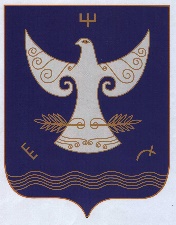 РЕСПУБЛИКА  БАШКОРТОСТАНСовет сельского поселения Нижнебиккузинский сельсоветмуниципального районаКугарчинский район453338, Түбәнге Биккужа ауылы,Енеу урамы, 36453338, д. Нижнебиккузино,ул. Победы, 36